отзывна выпускную квалификационную работуаспиранта Санкт-Петербургского государственного университетаШулика Алексея Юрьевичаочной формы обучения по направлению подготовки48.06.01 ТеологияОсновная образовательная программа – Иудейские классические религиозные памятникиТема выпускной квалификационной работы:«Теологические аспекты концепций космогенеза в древнеиудейских источниках»Шулика Алексей Юрьевич обучался на Кафедре еврейской культуры СПбГУ по аспирантской образовательной программе «Иудейские классические религиозные памятники». В течение периода обучения Алексей Юрьевич совмещал учебную и исследовательскую нагрузку с трудовой занятостью, что характеризует его как трудолюбивого и настойчивого аспиранта.Тема его исследования – «Теологические аспекты концепций космогенеза в древнеиудейских источниках».1. Актуальность темы и новизна работы. Выпускная квалификационная работа посвящена актуальной во все века теме «Происхождение Вселенной, космоса и человека» в ее теолого-философских аспектах. Особая актуальность данной проблематики выявилась в начале третьего тысячелетия, в период, характеризующийся повышенным вниманием к необходимости духовного и нравственного обновления человечества, поиска путей выхода из того тупика, который обозначился в сфере рационального постижения мира, а также возможности преодоления духовного кризиса, вызванного ростом общества потребления и обесцениванием вечных ценностей.Тема выпускной квалификационной работы репрезентируется по преимуществу в рамках анализа древних иудейских памятников — в частности, двух наиболее авторитетных в данном контексте, согласно иудейской традиции, источников – Книги Бытия (Берешит) и Книги Созидания (Сефер Йецира). Помимо прочего, к Книге Бытия восходит иудейская мистико-гностическая традиция «Описания Творения» (Маасе Берешит), а Книга Созидания, называемая «Книгой Авраама», лежит в основе многих основополагающих доктрин Каббалы. 2. Логичность и структурированность работы.В целом выпускная квалификационная работа отличается логичностью структуры и последовательностью изложения. В работе рассмотрены и систематизированы существующие методологические подходы к теолого-философскому определению понятия космогенез. 3. Полученные результаты, теоретическая и практическая значимость работы. В работе выявлены многоаспектные нюансы понятия «теология» в исторической ретроспективе. Прослежены основные концепты космогенеза в различные исторические эпохи и в различных регионах с акцентом на эволюцию иудейских доктрин о космогенезе. Проанализирована история космологического аргумента.Выявлены и проанализированы основные доктрины космогенеза в библейских текстах, прежде всего Книге Бытия (в версиях «Священнического источника» и «Яхвиста») и иудейских псевдоэпиграфах и сочинениях мистико-гностического толка (прежде всего Сефер Йецира). 4. Оформление работы.Оформление работы характеризуется высоким уровнем, текст оформлен аккуратно, ссылки на источники приведены корректно. Орфографические и грамматические ошибки отсутствуют. 5. Основные достоинства работы.Основными достоинствами работы являются проведенные автором аналитического исследования по настоящей теме выпускной квалификационной работы с использованием методики синхронных корреляций и диахронных экстраполяций релевантных доктрин и источников.К недостаткам работы можно отнести отсутствие рассмотрения ряда псевдоэпиграфов и текстов литературы Берешит. Но данный недостаток можно рассматривать как рекомендацию к дальнейшему исследованию. Неправомерные заимствования нами в работе не обнаружены. 6. Дополнительные комментарии к работе.  Алексей Шулика в процессе обучения и подготовки выпускной квалификационной работы продемонстрировал настойчивость в достижение поставленных целей, трудолюбие, упорство, работоспособность, высокую степень самостоятельности и увлеченности изучаемой проблемы, что позволяет ему в полной мере проявить в профессиональной деятельности сформированные компетенции исследователя в области теологии, а прежде этого быть допущенным к защите выпускной квалификационной работы.Выпускная квалификационная работа А.Ю. Шулики полностью отвечает всем требованиям, предъявляемым к работам данной квалификации, и заслуживает оценки «отлично». Научный руководитель:заведующий Кафедрой еврейской культуры СПбГУ,доктор философских наук, профессор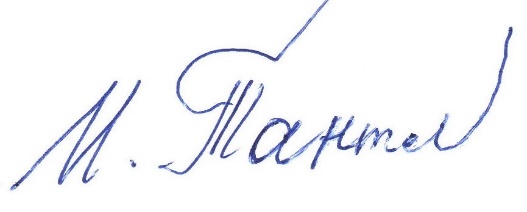 21.06.2022 Тантлевский Игорь Романович